Беседа с детьми «День Семьи»Цель: формирование нравственных ценностей.Задачи:1. Познакомить детей с праздником-15 мая (день Семьи)2. Продолжать формировать у детей представления о членах семьи, понимать роль взрослых и детей в семье. Вызывать у ребенка радость и гордость за то, что у него есть семья.3. Способствовать формированию правильного отношения к семье, её членам, их взаимоотношениям;4. Способствовать умению детей ласково, с любовью обращаться к своим родным; развивать связную речь, мышление; воспитывать любовь к своей семье.Ход:Организационный моментВоспитатель: - Здравствуйте, ребята! Сегодня у нас в стране праздник. Но чтобы узнать, что же это за праздник, вам надо отгадать загадки. Готовы?Упражнение «Отгадай!»У меня есть мама,У меня есть папа,У меня есть дедушка,У меня есть бабушка,А у них есть я.Что это? (семья) - Это слово каждый знает,  Ни на что не променяет!  К цифре «семь» добавлю «я» —  Что получится? (семья) - Без чего на белом свете  Взрослым не прожить и детям?  Кто поддержит вас, друзья?  Ваша дружная (семья) Воспитатель: - Какое красивое слово! Семья. Как греет душу это слово! Оно напоминает нам о ласковом голосе мамы, о заботливой строгости отца, о нежности в блеске глаз наших бабушек, задумчивости и терпении мужественных дедушек. Сегодня 15 мая - Всемирный день Семьи. - Ребята, как вы думаете, что такое семья? (ответы детей)Воспитатель: - Семья там, где уютно и комфортно, там, где всегда ждут, где всегда утешат и поддержат. Семья -это папа, мама, брат, сестренка, дедушка, бабушка. Семья – это самое дорогое, что есть у человека. А душа семьи — это, конечно, мама. В семье мы учимся любви, ответственности, заботе и уважению. Упражнение «Сложи картинку из частей» Воспитатель: - Давайте посмотрим на картинку и вспомним кто живет в семье (дедушка, бабушка, папа, мама, ребенок)Славный дедушка роднойСамый добрый дорогойКак у нашей бабушкиХороши оладушки.Мой папа находчивый, умный и смелыйЕму по плечу даже сложное делоМама радость, мама смехНаша мама лучше всехВоспитатель: - Кого ещё не назвали? Правильно, ребенка. Вся наша дружная семья в сборе? Чтоб немного отдохнуть, предлагаю вспомнить пальчиковую гимнастику, в которой говорится о всех членах семьи. Пальчиковая гимнастика «Вот и вся моя семья»Этот пальчик – дедушка,Этот пальчик – бабушка,Этот пальчик – папочка,Этот пальчик – мамочка,Этот пальчик – я,Вот и вся моя семья!Воспитатель: - Я очень люблю свою семью. А вы любите свою семью? За что вы любите свои семьи? (ответы детей). Действительно, самые близкие, самые родные, самые любимые и любящие люди – это мама, папа, сестры, братья, дедушки, бабушки, тёти, дяди – ваша семья.Игровое упражнение «Да – нет!»- Мама папу обижает (нет, нет, нет)- Папа с вами поиграет (да, да, да)- Папа ходит в магазин (да, да, да)- Покупает лимузин (нет, нет, нет)- Мама купит вам конфет (да, да, да)- И пожарит вам котлет (да, да, да)- В садик кошку вы возьмете (нет, нет, нет)- Суп в тарелку вы нальете (да, да, да)- Стол накроете для мамы (да, да, да)- Папу угостите пирогами (да, да, да)- С праздником поздравим всех (да, да, да)- Ожидает всех успех (да, да, да)- Сегодня праздник День семьи (да, да, да)- Кого поздравить мы должны?! (хором - всех)Воспитатель: - Создать семью нелегко, а сохранить ее еще труднее. Беды, радости бывают в каждой семье, но достойно разрешить многие конфликты нам не всегда удается – недостает житейской мудрости. Именно этому учат нас русские пословицы и поговорки. А какие пословицы вы знаете?«Вся семья вместе – так и удача на месте».«Работящая семья и землю превратит в золото».«Если семья живет в согласии, ее всегда ждет удача».Воспитатель: - А вы помогаете дома родителям? У кого из вас есть какие- то обязанности? В чем заключается ваша помощь? (Ответы детей). - Молодцы, ребята! Я вижу, что вы любите свою семью, и очень хорошо помогаете по дому родителям.Рефлексия. - А теперь давайте вспомним - какой сегодня праздник? Что такое семья?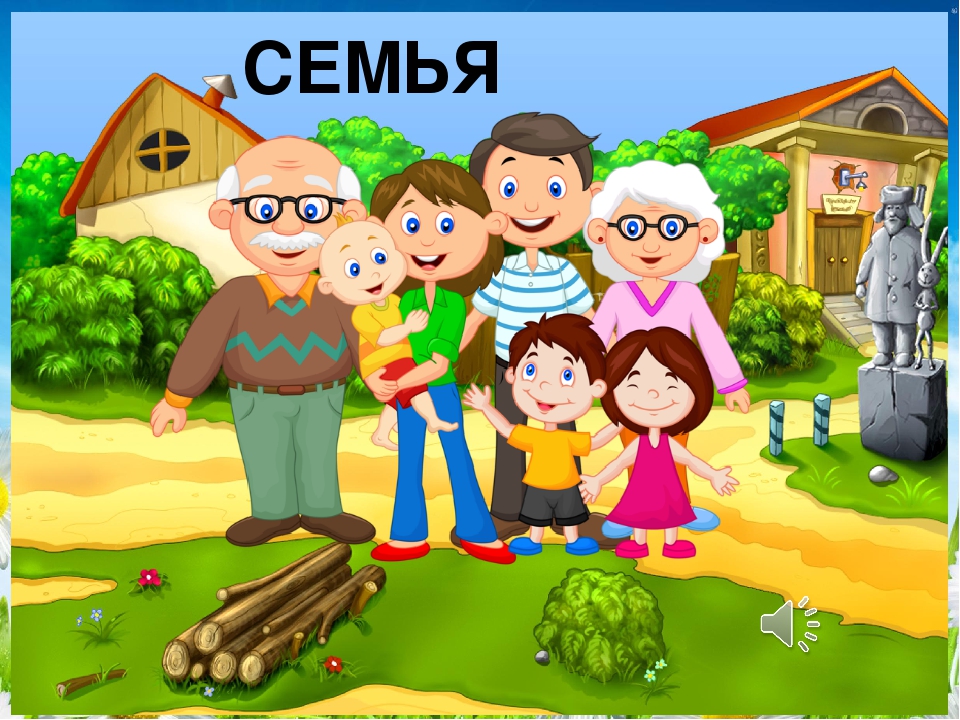 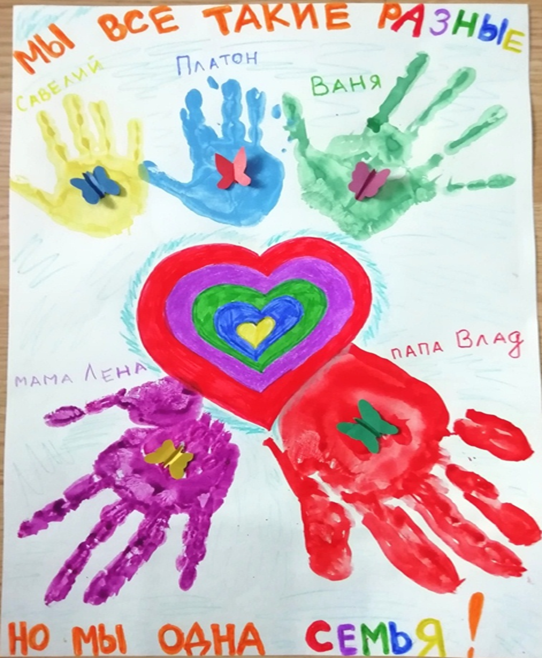 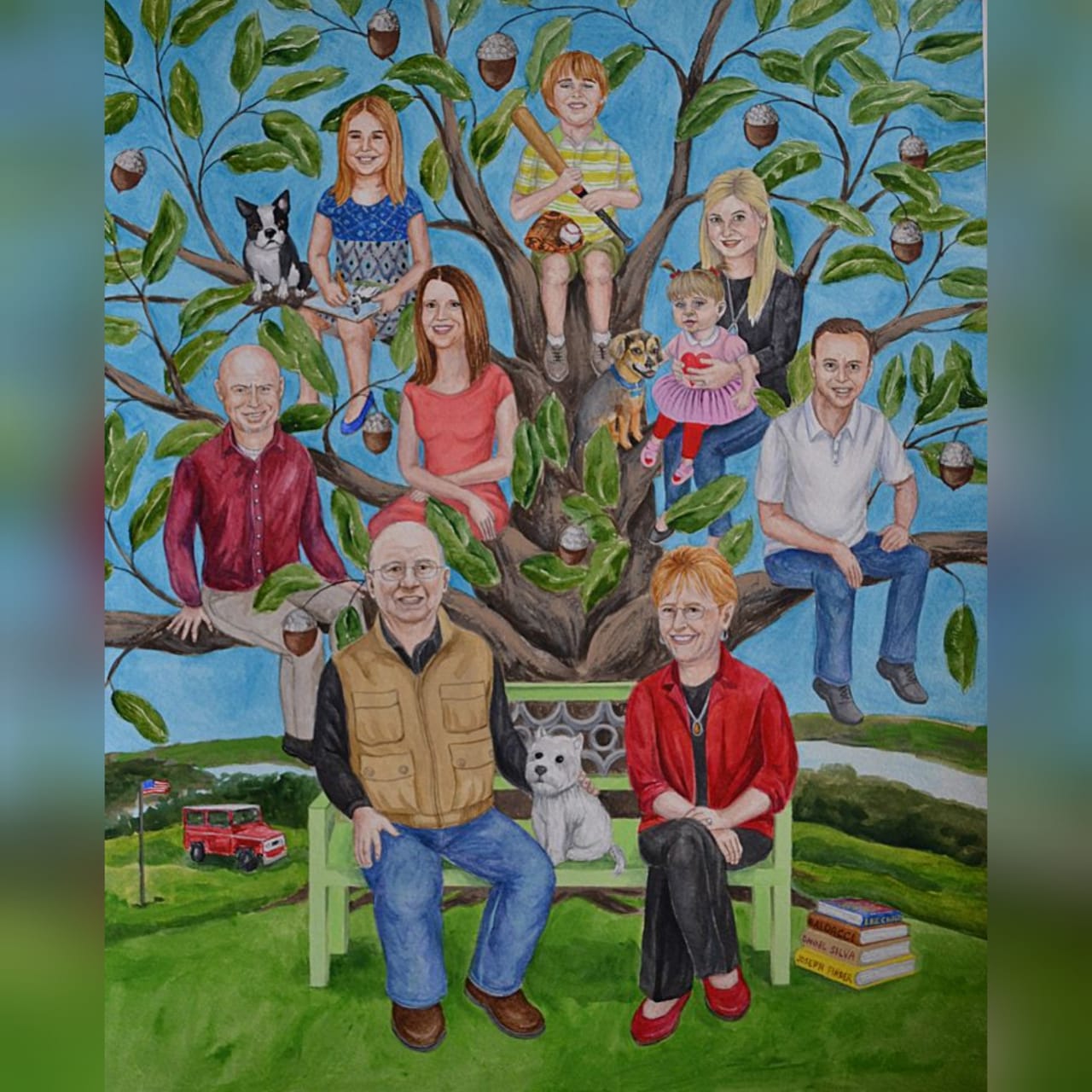 